g]kfn ;/sf/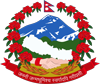 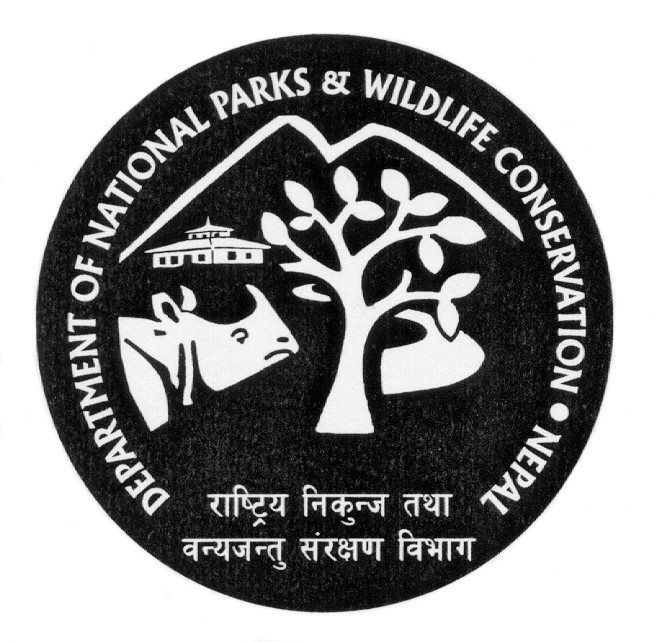 jg tyf jftfj/0f dGqfno/fli6«o lgs'~h tyf jGohGt' ;+/If0f laefuaa/dxn, sf7df08f}/fli6«o jGohGt' ;+/If0f k'/isf/—@)&^ ÷ jGohGt' ;+/If0f k'/isf/—@)&^dgf]gog kmf/fd lgb]{zg Mdgf]gogstf{  ======================================================================================================================== -AolQmut jf ;+:yf_g]kfn ;/sf/jg tyf jftfj/0f dGqfno/fli6«o lgs'~h tyf jGohGt' ;+/If0f laefuaa/dxn, sf7df08f};f/f+z M -ljj/0fsf cfwf/c? ;+nUg ug'{kg]{5 ._-/fli6«o jGohGt' ;+/If0f k'/isf/—@)&^ ÷ jGohGt' ;+/If0f k'/isf/—@)&^sf] nfuL of]Uo ePsf] laifodf s[kof %)) zAbdf ga9fO{ a0f{g ug'{ xf]nf ._dgf]gogstf{sf] b:tvt M ldlt M 